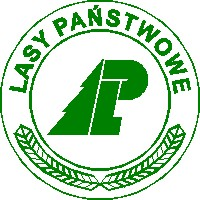 Skarb Państwa Państwowe Gospodarstwo Leśne Lasy Państwowe Nadleśnictwo Złotoryjana podstawie art. 38 ustawy z dnia 28 września 1991 r. o lasach ( tj. tekst jedn. Dz. U. z 2020r., poz.6 ze zmianami) oraz na podstawie przepisów Rozporządzenia Ministra Środowiska z dnia 20 kwietnia 2007 r. w sprawie szczegółowych warunków i trybu przeprowadzania przetargu publicznego oraz sposobu i warunków przeprowadzania negocjacji cenowej w przypadku sprzedaży lasów, gruntów i innych nieruchomości znajdujących się w zarządzie Lasów Państwowych (Dz.U. nr 78  poz. 532) ogłaszadrugi przetarg ustny nieograniczony na sprzedaż nieruchomości gruntowej zabudowanej  budynkami gospodarczymi  stanowiącej  własność Skarbu Państwa w zarządzie Nadleśnictwa Złotoryja .Przetarg odbędzie się 20.05.2020 r o godz. 1030 w świetlicy Nadleśnictwa Złotoryja ul. Staszica 18 ,  59-500 Złotoryja .Położenie nieruchomości:  Działka 544/189 położona jest w województwie dolnośląskim, w  powiecie złotoryjskim , w miejscowości Proboszczów, gmina Pielgrzymka i zabudowana jest dwoma budynkami gospodarczymi  o pow. 392,03  m²  oraz . 43,97  m²  Przeznaczenie nieruchomości i sposób jej zagospodarowania: W planie zagospodarowania przestrzennego  Gminy Pielgrzymka działka544/ 189  obręb Proboszczów,  leży w obszarze oznaczonym  jako tereny produkcji i obsługi gospodarki rolnej. Dla działki zostanie ustanowiona odpłatna  służebność gruntowa. Uwagi: Sprzedaż podlega przepisom ustawy z dnia 11.03.2004 r. o podatku od towarów i usług (Dz. U. nr 54, poz. 535 z późn. zm.).Cena wywoławcza nieruchomości do przetargu wynosi  32 000  zł (słownie: trzydzieści dwa tysiące złotych ) plus aktualnie obowiązująca  stawka podatku  VAT . Postąpienie wynosi minimum 400  zł  netto (słownie :  czterysta złotych)  W przetargu mogą wziąć udział osoby fizyczne i prawne. Warunkiem przystąpienia do przetargu jest wpłacenie wadium w wysokości   4000 zł  netto (słownie :  tj. cztery tysiące  złotych)  najpóźniej do dnia 19.05.2020 r. do godz. 1500. Wadium w formie pieniężnej należy wnieść na rachunek bankowy Sprzedającego:  Santander Bank Polska   S.A. 1 w Złotoryi 35 1090 2095 0000 0005 4800 4494, z dopiskiem – „ wadium przetargowe – Proboszczów działka 544/189 drugi przetarg -2020 ”Nie dopuszcza się wnoszenia wadium w formie pieniężnej do kasy Sprzedającego.Wpłata wadium będzie uwzględniona, gdy do dnia 19.05.2020 r. do godz. 15.00,  kwota będzie znajdowała się na wskazanym koncie.Uczestnik przetargu winien posiadać dowód tożsamości i dowód wpłaty wadium. Pełnomocnicy uczestnika przetargu winni okazać komisji stosowne pełnomocnictwa.Podmioty zagraniczne wiążą przepisy ustawy z dnia 24.03.1920 r. o nabywaniu nieruchomości przez cudzoziemców (tekst jedn. Dz. U. z 2004 r. Nr 167, poz. 1758 z późn. zm.).Przetarg jest ważny bez względu na liczbę uczestników przetargu, jeżeli chociaż jeden uczestnik przetargu zaoferował co najmniej jedno postąpienie powyżej  ceny wywoławczej nieruchomości. Wadium wpłacone przez wygrywającego przetarg zalicza się na poczet ceny nabycia ustalonej w przetargu. Pozostałym uczestnikom wadium zwraca się niezwłocznie po zamknięciu przetargu, nie później niż przed upływem 3 dni od dnia zamknięcia przetargu.Wadium nie ulega zwrotowi w razie uchylenia się uczestnika, który przetarg wygrał, od zawarcia umowy.Cena nieruchomości osiągnięta w wyniku przetargu stanowić będzie cenę netto nabycia nieruchomości .Cena nieruchomości oraz koszty wyceny i ogłoszeń prasowych ponosi nabywca, płatne jednorazowo przed zawarciem umowy notarialnej.Koszty opłat notarialnych i sądowych związanych z nabyciem nieruchomości oraz ujawnieniem w księdze wieczystej ponosi w całości nabywca.Wynik przetargu podlega zatwierdzeniu przez Nadleśniczego Nadleśnictwa Złotoryja, który wyznaczy termin i miejsce zawarcia umowy notarialnej w ciągu 21 dni od daty rozstrzygnięcia przetargu. Nadleśniczy zastrzega sobie prawo zamknięcia przetargu bez wybrania któregokolwiek z oferentów. Nadleśniczy zastrzega sobie prawo odwołania przetargu bez podania przyczyny,  informując o tym niezwłocznie  w formach właściwych dla ogłoszenia przetargu.Szczegółowe informacje można uzyskać w Dziale Technicznym Nadleśnictwa Złotoryja ul. Staszica 18, 59-500 Złotoryja,  tel. (076) 878 83 07  w dni robocze w godzinach od 8.00 do 15.00Z regulaminem przetargu można zapoznać się w  Dziale Technicznym Nadleśnictwa Złotoryja ul. Staszica 18, 59-500 Złotoryja, tel. (076) 878 83 07.                                                                                             Nadleśniczy                                                        mgr inż.  Jacek KramarzZłotoryja dnia 19.03.2020GminaObr. ew.Nr działkiRodzaj UżytkuPow. działki (ha)Numer KW dla działkiPielgrzymka Proboszczów544/189B0,3579LE1Z / 00026639/3